MOSTAPHA BOURAMTANE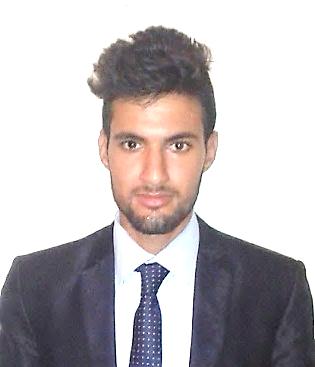 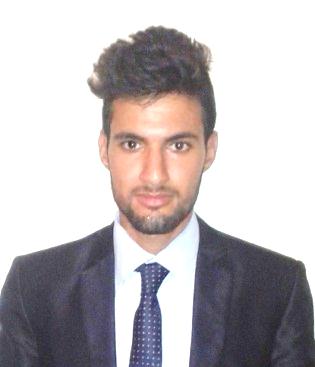 Date de naissance : 20/10/1993 		Adresse : 5 COMP AL IRFANE GH6 E5JAMAIET.4 N.19  TANGEREmail : mustapha.bouramtane@gmail.com  Tél : +212 6 59 90 16 74 / +212 6 06 62 43 95CélibataireFORMATION2015             : Diplôme de Technicien en Maintenance et Support en Informatique et Réseaux 2013/2015   : Stagiaire en Techniques de Maintenance et Support en Informatique et Réseaux au sein d’ISTA à TAZA2012/2013   : Niveau Baccalauréat Sciences Expérimentales, Lycée Tahla  à TahlaEXPERIENCES PROFESSIONNELLEDepuis 19/10/2015 : Agent commercial chez MAROC TELECOM     Du 15/09/2014 au 14/11/2014 : Stage de fin de formation à la Commune Urbain de Tahla (Installation et Configuration                                                   Réseaux, Sécurisation et Diagnostique  des Réseaux, Maintenance des Réseaux et des Postes, Formatage, Bureautique)COMPETENCES TECHNIQUES  Réseaux                                   : Installation, Configuration, Sécurisation, Diagnostique et Maintenance des Réseaux.Maintenance                            : Maintenance des postes informatiques et des réseaux Bureautique                             : Microsoft Word, Excel, Access, PowerPoint. Sécurisation et diagnostique   : Sécurisation et diagnostique des réseaux et des postes informatique Système d’exploitation            : Windows XP, Windows 7, Windows 8 server, Linux, Active Directory Installation                               : Formatage et installation des postes informatique, Installation des réseaux Langages                                  : HTMLPROJETS -VTP (virtual trunk protocol) sous Windows 2008 server et Linux.-IPsec (sécurisation de l’adresse IP) sous Windows 2008 server.LANGUES Français   : Niveau moyen Anglais     : Niveau moyen Arabe        : Niveau excellent   CENTRES D’INTERETSNavigation web, Musique, Sport, Ecriture, Voyage, Dessin, Lecture : Presse informatique.